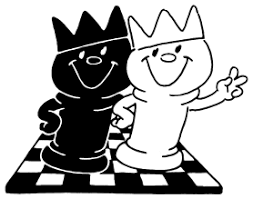 OFFENER INTERNATIONALER BODENSEEJUGENDSCHACHTAG 2022KONSTANZDie Schachvereinigung Konstanz lädt alle Jugendlichen der Jahrgänge 2004 und jünger zu ihrem Jugendturnier an den Bodensee ein! Eine Vereinsmitgliedschaft ist nicht erforderlich. Teilnehmen können alle, die die Schachregeln beherrschen und die gerne mit anderen Kindern und Jugendlichen ein Turnier spielen.TERMIN: 	SAMSTAG, 30. APRIL 2022 	bis 10.30 Uhr: Anmeldung	      11.00 Uhr: Turnierbeginn	ca. 17.00 Uhr: Siegerehrung	ca. 17.30 Uhr: EndeORT:		Wollmatinger Halle, Schwaketenstraße 31, 78467 Konstanz-WollmatingenANFAHRT: 	ÖPNV: Haltestelle Gabelsberger Straße, Gutenbergweg oder HeroséstraßeMODUS: 	7 Runden Schweizer System mit je 20 Minuten Bedenkzeit in den Altersgruppen U8 (Jahrgang 2014 und jünger), U10 (Jg. 2012/13), U12 (Jg. 2010/11),
U14 (Jg. 2008/9), U16 (Jg. 2006/7) und U18 (Jg. 2004/5) PREISE: 	Gruppensieger: Pokal, 	Sachpreise für alle Teilnehmerinnen und Teilnehmer!!! 	Urkunden für Plätze 1 -5 und das beste Mädchen jeder Altersgruppe STARTGELD: 	€ 5.-bei schriftlicher Voranmeldung mit Name und Jahrgang bis 23.4.22 	€ 6.-bei Anmeldung nach dem 23.4.22 ANMELDUNG:	Ulrich Schwarz, email: ulrich.schwarz@schachvereinigung-konstanz.de 	Tel. 07531/9217240 (19-22 Uhr) bis 23.4.22. Nachmeldungen sind bis zum 30.4. um 10:30 Uhr im Turniersaal möglich soweit noch Plätze frei sind. 
IMBISS:		Für preiswerte Speisen, Snacks und Getränke ist gesorgt. AUSRICHTER: 	Schachvereinigung Konstanz e.V. – Es gelten die jeweils aktuellen Covid-19-Regelungen für Sportveranstaltungen. Diese können auf der Homepage www.schachvereinigung-konstanz.de  eingesehen werden.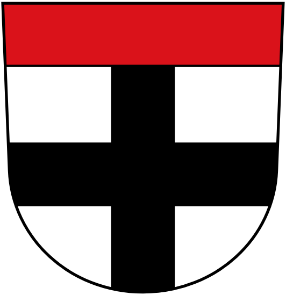 